Vacancy for Agripool MissionYouth Kick-Off Workshop in Tanzania Ref. no. EV. 11002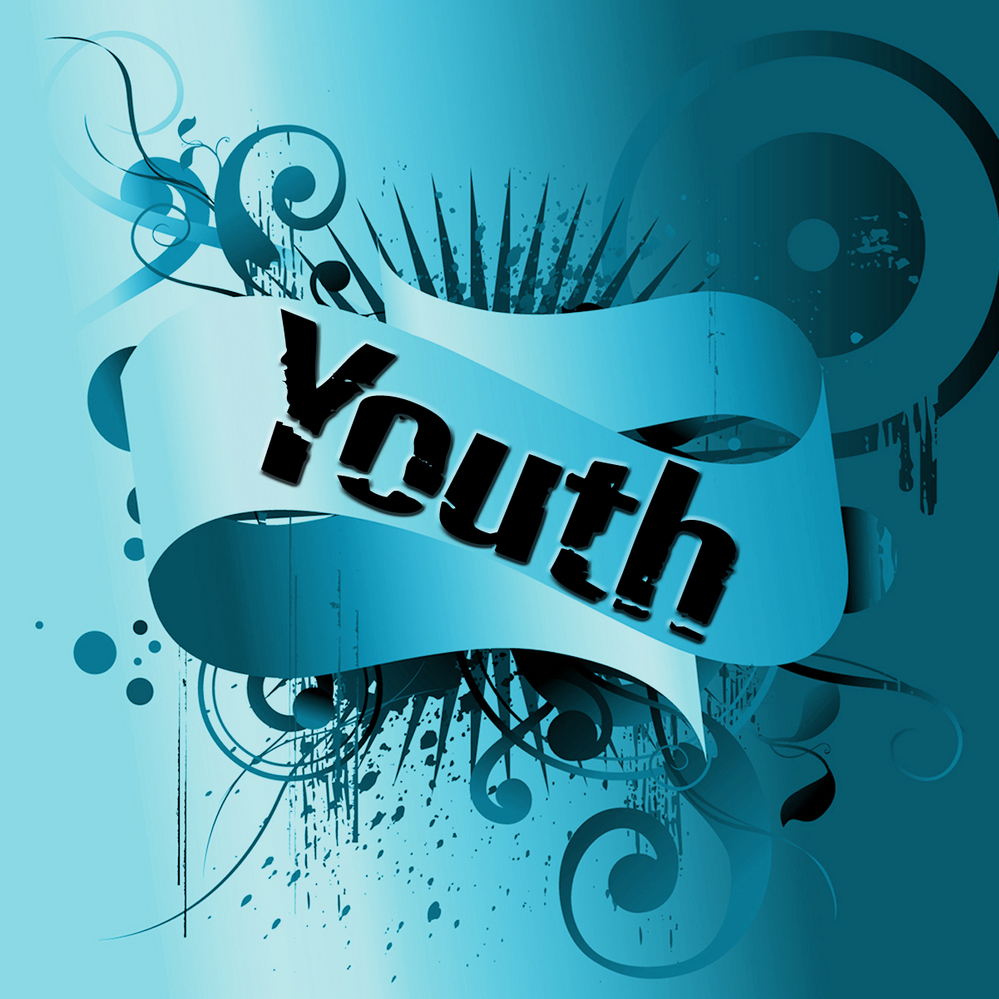 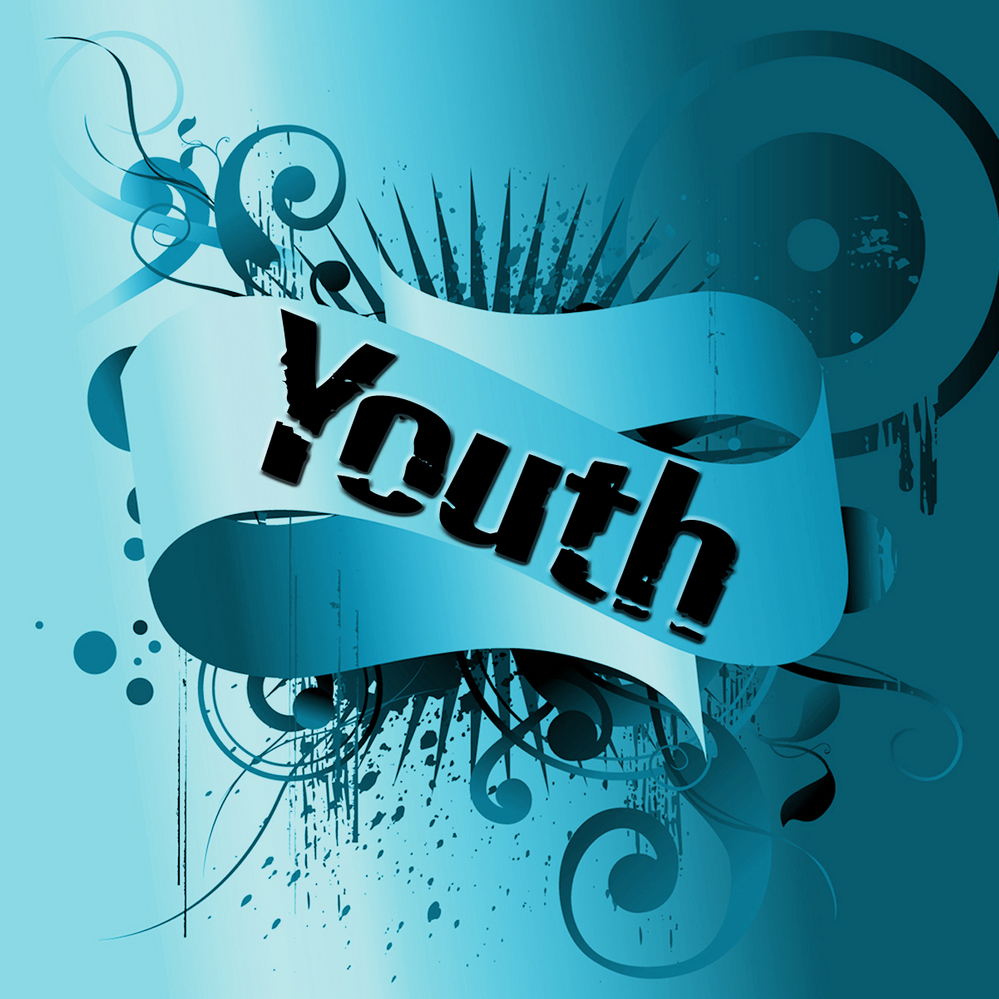 The assignmentA key objective of the Youth Agriculture Event is to encourage organisations in the agriculture sector to invest in the youth in order for them to develop their skills so as to invest back into the economy. In line with this objective, the contribution of Agriterra Tanzania to the event is to share experiences from the Dutch agricultural sector with promoting youth involvement in agriculture and on how to promote active youth participation in their organizations.Expected results:More awareness of youth involvement among event participants and Agriterra clients & partnersTo have more young farmers actively participate and take up leadership positions in cooperatives and farmer organisationsTo have farmer organisations and cooperatives increase their youth membershipThe language of the training will be mostly Swahili. Translation to and from the Agripooler will be facilitated. Profile 1Profile 2KnowledgeCooperative principles and practiceExperience experience in a  Youth Dutchagricultural cooperativeCompetencesFlexible, analyticalCultural sensitivityLanguage levelE /F  on medium proficiency level